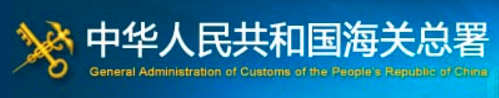 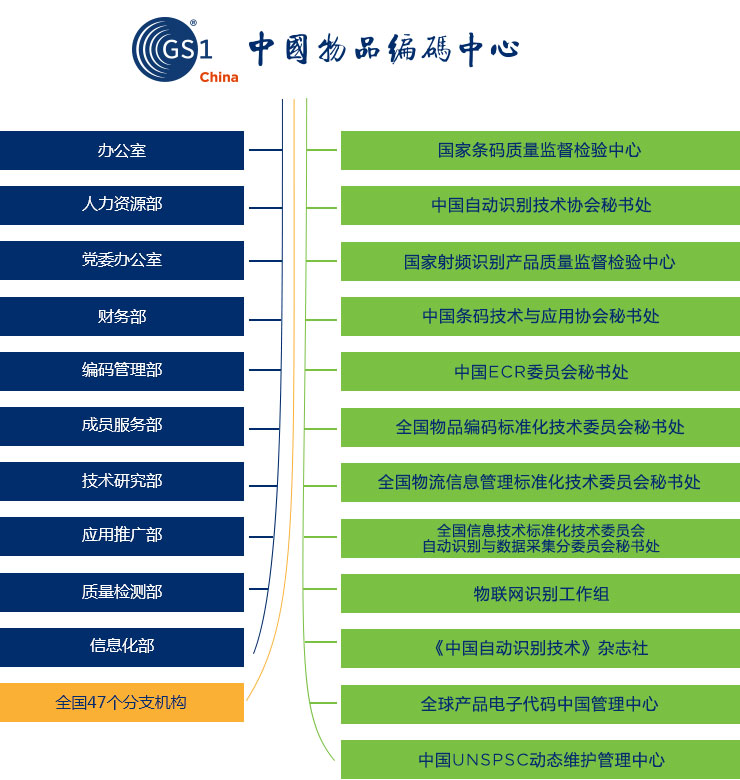 DATA SYNCHRONZATIONIMPLEMENTATION GUIDE(DRAFT) Version 2.0, Aug 2019 This publication was produced for review by GS1 Global Office（GS1 GO）, relevant GS1 member organizations（GS1 MOs）as well as suppliers （including manufacturers, brand owners and exporters etc.）across the world. It was prepared under the strategic cooperation agreement between GS1 China and General Administration of Customs of the People’s Republic of China (GAC), regarding the application of GS1 Barcode to Chinese import customs declaration, specifically speaking the GTIN (Global Trade Item Number) information of the imported products to China.CONTENTREVISION HISTORYINTRODUCTION In order to better meet the growing needs of the Chinese people for a better life and diversified consumer demand, the Chinese government decided to lower import tariffs of daily consumer goods on a larger scale starting July 1, 2018. These consumer goods include clothing, shoes, household appliances, food, and cosmetics, etc. taking up 20 categories of HS codes. The import tariff rates will be lowered by different levels, and the corresponding imports are expected to increase substantially.To support the implementation of the policy, the General Administration of Customs (hereinafter referred to as “GAC”) will speed up the promotion of the GS1 standard barcodes application, and provide guidance for importers to gradually apply barcodes in the customs declaration procedures.The implementation of this measure will make it easier for the Customs to quickly and accurately identify commodities, facilitate the unification of law enforcement, and promote trade facilitation. For enterprises, it can simplify declaration procedures, increase the efficiency of customs clearance, and optimize the business environment.GAC has planned to adopt and implement the GS1 Global Data Synchronization NetworkTM (GDSN®) to receive trade item attribute information from overseas suppliers as the basis of the Chinese imported product catalogue in its dedicated system, and then to accurately identify the imported goods through matching the synchronized GTIN information with the barcode declared by importers in the process of customs declaration. For importers, efficient customs clearance can be achieved, and it is expected that the cargo may be released before the arrival of goods.This document provides the process and methods to be used by GAC and overseas suppliers in achieving the goal of data synchronization.GAC DATA SYNCHRONIZATION INFORMATION PRIMARY DATA SYNCHRONIZATION CONTACT GS1 ChinaTel: + (86) 400-7000-690Email: gac-gdsn@ancc.org.cnGAC’S GLOBAL LOCATION NUMBER (GLN) – PUBLISH TOGAC’s production GLN is 6907777435643. Please note that the registered name associated with GAC’s GLN is General Administration of Customs, PRC.  GAC’S DATA POOLGAC’s GDSN data pool is GS1 China. To learn more about GS1 China and its services, visit b2b.gds.org.cn or call + (86) 400-7000-690.GAC’S DATA SYNCHRONIZATION REQUIREMENTS GAC requires the following for all suppliers participating in the global data synchronization (GDS) process. Suppliers must:1. Use a certified GDSN data pool. You can find a list of GDSN-certified data pools at https://www.gs1.org/gdsn/certified-data-pools.  2. Be prepared to publish the “GDSN mandatory” attributes and “GAC required” attributes. Refer to the GAC Attribute Guide on Appendix 1.3. Assign a Global Trade Item Number® (GTIN®) to each product exported to China. Please contact a GS1 MO, preferably at your location, at https://www.gs1.org/contact/overview.4. Publish data of all items to GAC with the following 2 approaches:1) To GAC’s GLN: 6907777435643; or2) To Target Market: China (This is easier and preferable when time is tight.)5. Establish a process to handle and react to Catalogue Item Confirmation (CIC) messages sent back to you from GAC. SYNCHRONIZATION WORKFLOW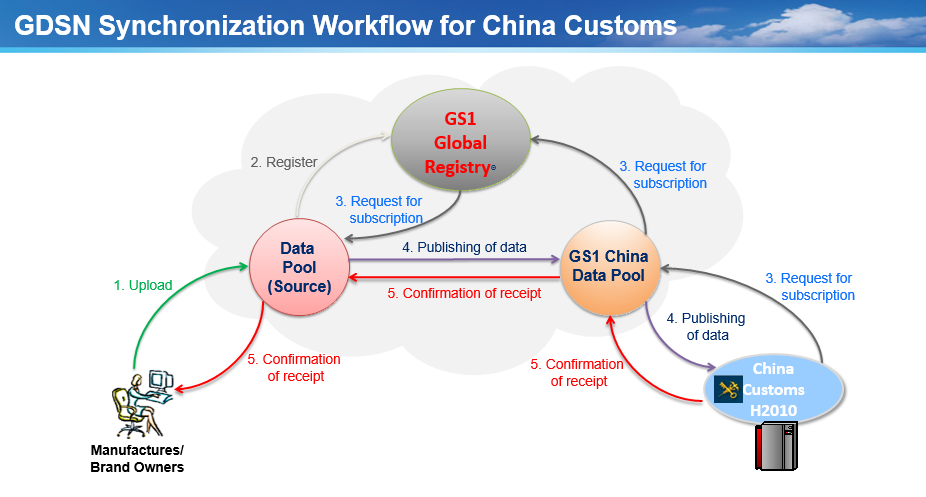 STEPS TO BEGIN SYNCHRONIZING YOUR DATA WITH GAC1. Sign up with a GDSN-certified data pool provider if you are currently not a member of a data pool.You can find a list of GDSN-certified data pools at https://www.gs1.org/gdsn/certified-data-pools.  Review the attribute guide in Appendix 1 of this document to ensure you can meet GAC’s requirements. 2. Load accurate item data, i.e. the Global Trade Item Number (GTIN) and attributes, into your GDSN data pool and ensure it is ready for publication. Contact your data pool provider for any education you might require to complete this step. 3. GAC or Chinese importers will create a subscription to the GTINs of products imported to China.4. All suppliers need to publish data of all items to GAC’s GLN 6907777435643. In case that you don’t receive the subscription for a long time, please publish data to Target Market: China.Ensure your data is accurate prior to publishing. Load data of the lowest-level GTIN for all items. (i.e., Each) Ensure publication of as many attributes as possible. For more information, see the GAC Attribute Guide at Appendix 1.HS code value is mandatory and should be populated in compliance with the GAC Attribute Guide.5. Manage Catalogue Item Confirmation (CIC) Responses from GAC: You will receive a CIC of RECEIVED within hours of GAC receiving your published item. A CIC with a state of “RECEIVED” means that the data has been received and integrated into GAC’s back-end systems, but has not been reviewed for accuracy.As we further mature our GDSN practice, other CIC responses will be used.6. Perform ongoing item maintenance through your GDSN-certified data pool.GAC ATTRIBUTE REQUIREMENTS The GAC Attribute Guide (refer to Appendix 1) includes all initial priority attributes expected to be provided as relevant on products supplied to GAC.  For each attribute, the guide provides the business name, GDSN field name, data type, and a brief definition of the attribute.GAC prefers immediate publication of all attributes that are readily available rather than delaying publication to retrieve missing attributes. Therefore, if some of the required attributes are not immediately available, publish those that are and add the additional attributes when available. Categories required at initial stageAt the initial stage, the categories of goods required to be synchronized by GAC are as follows: http://b2b.gds.org.cn/Content/Index/Download/GAC%20Attribute%20Guide.xlsxAPPENDIX 1：GAC ATTRIBUTE Guide* Remarks: "isIngredientActive" and "dosageFormTypeCodeDescription" are required for an anticancer drug.DateVersion No.Description of ChangeAuthorJuly 31, 20181.0September 20192.0SerialNo.HS CodeCommodity NameProduct Category DescriptionGPC Brick CodeBrick Name13004Pharmaceuticals医药（普通药和抗癌药）http://b2b.gds.org.cn/Content/Index/Download/GAC%20Attribute%20Guide.xlsx抗癌药）10005845Pharmaceutical Drugs13004Pharmaceuticals医药（普通药和抗癌药）http://b2b.gds.org.cn/Content/Index/Download/GAC%20Attribute%20Guide.xlsx抗癌药）10000848Rectal Medication 13004Pharmaceuticals医药（普通药和抗癌药）http://b2b.gds.org.cn/Content/Index/Download/GAC%20Attribute%20Guide.xlsx抗癌药）10000863Antacids/Indigestion/Flatulence Remedies 13004Pharmaceuticals医药（普通药和抗癌药）http://b2b.gds.org.cn/Content/Index/Download/GAC%20Attribute%20Guide.xlsx抗癌药）10000865Gastrointestinal Remedy Products Other 13004Pharmaceuticals医药（普通药和抗癌药）http://b2b.gds.org.cn/Content/Index/Download/GAC%20Attribute%20Guide.xlsx抗癌药）10000870General/Multi-use Gastrointestinal Remedies13004Pharmaceuticals医药（普通药和抗癌药）http://b2b.gds.org.cn/Content/Index/Download/GAC%20Attribute%20Guide.xlsx抗癌药）10000864Diarrhoea Remedies13004Pharmaceuticals医药（普通药和抗癌药）http://b2b.gds.org.cn/Content/Index/Download/GAC%20Attribute%20Guide.xlsx抗癌药）10000868Nausea Remedies13004Pharmaceuticals医药（普通药和抗癌药）http://b2b.gds.org.cn/Content/Index/Download/GAC%20Attribute%20Guide.xlsx抗癌药）10000872Sleeping Aids13004Pharmaceuticals医药（普通药和抗癌药）http://b2b.gds.org.cn/Content/Index/Download/GAC%20Attribute%20Guide.xlsx抗癌药）10000876Cold/Cough Remedies13004Pharmaceuticals医药（普通药和抗癌药）http://b2b.gds.org.cn/Content/Index/Download/GAC%20Attribute%20Guide.xlsx抗癌药）10000880Throat Remedies 13004Pharmaceuticals医药（普通药和抗癌药）http://b2b.gds.org.cn/Content/Index/Download/GAC%20Attribute%20Guide.xlsx抗癌药）10000894Travel Sickness Preventatives - Medicinal 13004Pharmaceuticals医药（普通药和抗癌药）http://b2b.gds.org.cn/Content/Index/Download/GAC%20Attribute%20Guide.xlsx抗癌药）10000514Veterinary Pharmaceuticals 21901101000Infant Formula Milk Powder供婴幼儿食用的零售包装配方奶粉10000575Baby/Infant – Formula (Shelf Stable)30402Milk and cream concentrated, sweetened or otherwise sweetened浓缩、加糖或其他甜物质的乳及奶油10000026Milk/Milk Substitutes (Shelf Stable)30402Milk and cream concentrated, sweetened or otherwise sweetened浓缩、加糖或其他甜物质的乳及奶油10000188Cream/Cream Substitutes (Frozen)30402Milk and cream concentrated, sweetened or otherwise sweetened浓缩、加糖或其他甜物质的乳及奶油10000189Cream/Cream Substitutes (Perishable)30402Milk and cream concentrated, sweetened or otherwise sweetened浓缩、加糖或其他甜物质的乳及奶油10000190Cream/Cream Substitutes (Shelf Stable)43304Skin care products (Package labeled content by volume of skin care products; Lip with, eye with, nail with cosmetics, foundation type beauty products, body with skin care products, sunscreen, anti-black oil)护肤品（包装标注含量以体积计的护肤品；唇用，眼用，指甲用化妆品，粉底类美容品，身体用护肤品，防晒油，防黑油）10000761Cosmetic Paints/Shimmers/Glitters43304Skin care products (Package labeled content by volume of skin care products; Lip with, eye with, nail with cosmetics, foundation type beauty products, body with skin care products, sunscreen, anti-black oil)护肤品（包装标注含量以体积计的护肤品；唇用，眼用，指甲用化妆品，粉底类美容品，身体用护肤品，防晒油，防黑油）10000329Bleaching/Lightening Products43304Skin care products (Package labeled content by volume of skin care products; Lip with, eye with, nail with cosmetics, foundation type beauty products, body with skin care products, sunscreen, anti-black oil)护肤品（包装标注含量以体积计的护肤品；唇用，眼用，指甲用化妆品，粉底类美容品，身体用护肤品，防晒油，防黑油）10000669Cosmetic Products Variety Packs43304Skin care products (Package labeled content by volume of skin care products; Lip with, eye with, nail with cosmetics, foundation type beauty products, body with skin care products, sunscreen, anti-black oil)护肤品（包装标注含量以体积计的护肤品；唇用，眼用，指甲用化妆品，粉底类美容品，身体用护肤品，防晒油，防黑油）10000532Cosmetics - Complexion43304Skin care products (Package labeled content by volume of skin care products; Lip with, eye with, nail with cosmetics, foundation type beauty products, body with skin care products, sunscreen, anti-black oil)护肤品（包装标注含量以体积计的护肤品；唇用，眼用，指甲用化妆品，粉底类美容品，身体用护肤品，防晒油，防黑油）10000533Cosmetics - Eyes43304Skin care products (Package labeled content by volume of skin care products; Lip with, eye with, nail with cosmetics, foundation type beauty products, body with skin care products, sunscreen, anti-black oil)护肤品（包装标注含量以体积计的护肤品；唇用，眼用，指甲用化妆品，粉底类美容品，身体用护肤品，防晒油，防黑油）10000534Cosmetics - Lips43304Skin care products (Package labeled content by volume of skin care products; Lip with, eye with, nail with cosmetics, foundation type beauty products, body with skin care products, sunscreen, anti-black oil)护肤品（包装标注含量以体积计的护肤品；唇用，眼用，指甲用化妆品，粉底类美容品，身体用护肤品，防晒油，防黑油）10000486Skin Lightening43304Skin care products (Package labeled content by volume of skin care products; Lip with, eye with, nail with cosmetics, foundation type beauty products, body with skin care products, sunscreen, anti-black oil)护肤品（包装标注含量以体积计的护肤品；唇用，眼用，指甲用化妆品，粉底类美容品，身体用护肤品，防晒油，防黑油）10000360Cosmetics - Nails43304Skin care products (Package labeled content by volume of skin care products; Lip with, eye with, nail with cosmetics, foundation type beauty products, body with skin care products, sunscreen, anti-black oil)护肤品（包装标注含量以体积计的护肤品；唇用，眼用，指甲用化妆品，粉底类美容品，身体用护肤品，防晒油，防黑油）10000778Nail Cosmetic/Care Products Other43304Skin care products (Package labeled content by volume of skin care products; Lip with, eye with, nail with cosmetics, foundation type beauty products, body with skin care products, sunscreen, anti-black oil)护肤品（包装标注含量以体积计的护肤品；唇用，眼用，指甲用化妆品，粉底类美容品，身体用护肤品，防晒油，防黑油）10000671Nail Cosmetic/Care Products Variety Packs43304Skin care products (Package labeled content by volume of skin care products; Lip with, eye with, nail with cosmetics, foundation type beauty products, body with skin care products, sunscreen, anti-black oil)护肤品（包装标注含量以体积计的护肤品；唇用，眼用，指甲用化妆品，粉底类美容品，身体用护肤品，防晒油，防黑油）10000333Nails - Cleansers/Cosmetic Removers43304Skin care products (Package labeled content by volume of skin care products; Lip with, eye with, nail with cosmetics, foundation type beauty products, body with skin care products, sunscreen, anti-black oil)护肤品（包装标注含量以体积计的护肤品；唇用，眼用，指甲用化妆品，粉底类美容品，身体用护肤品，防晒油，防黑油）10000324After Shave Care43304Skin care products (Package labeled content by volume of skin care products; Lip with, eye with, nail with cosmetics, foundation type beauty products, body with skin care products, sunscreen, anti-black oil)护肤品（包装标注含量以体积计的护肤品；唇用，眼用，指甲用化妆品，粉底类美容品，身体用护肤品，防晒油，防黑油）10006275After-Sun Moisturisers43304Skin care products (Package labeled content by volume of skin care products; Lip with, eye with, nail with cosmetics, foundation type beauty products, body with skin care products, sunscreen, anti-black oil)护肤品（包装标注含量以体积计的护肤品；唇用，眼用，指甲用化妆品，粉底类美容品，身体用护肤品，防晒油，防黑油）10000342Exfoliants/Masks43304Skin care products (Package labeled content by volume of skin care products; Lip with, eye with, nail with cosmetics, foundation type beauty products, body with skin care products, sunscreen, anti-black oil)护肤品（包装标注含量以体积计的护肤品；唇用，眼用，指甲用化妆品，粉底类美容品，身体用护肤品，防晒油，防黑油）10005727Lip Balms43304Skin care products (Package labeled content by volume of skin care products; Lip with, eye with, nail with cosmetics, foundation type beauty products, body with skin care products, sunscreen, anti-black oil)护肤品（包装标注含量以体积计的护肤品；唇用，眼用，指甲用化妆品，粉底类美容品，身体用护肤品，防晒油，防黑油）10000721Skin Care Variety Packs43304Skin care products (Package labeled content by volume of skin care products; Lip with, eye with, nail with cosmetics, foundation type beauty products, body with skin care products, sunscreen, anti-black oil)护肤品（包装标注含量以体积计的护肤品；唇用，眼用，指甲用化妆品，粉底类美容品，身体用护肤品，防晒油，防黑油）10000356Skin Care/Moisturising Products43304Skin care products (Package labeled content by volume of skin care products; Lip with, eye with, nail with cosmetics, foundation type beauty products, body with skin care products, sunscreen, anti-black oil)护肤品（包装标注含量以体积计的护肤品；唇用，眼用，指甲用化妆品，粉底类美容品，身体用护肤品，防晒油，防黑油）10000374Skin Drying Powder43304Skin care products (Package labeled content by volume of skin care products; Lip with, eye with, nail with cosmetics, foundation type beauty products, body with skin care products, sunscreen, anti-black oil)护肤品（包装标注含量以体积计的护肤品；唇用，眼用，指甲用化妆品，粉底类美容品，身体用护肤品，防晒油，防黑油）10000484Toners/Astringents43304Skin care products (Package labeled content by volume of skin care products; Lip with, eye with, nail with cosmetics, foundation type beauty products, body with skin care products, sunscreen, anti-black oil)护肤品（包装标注含量以体积计的护肤品；唇用，眼用，指甲用化妆品，粉底类美容品，身体用护肤品，防晒油，防黑油）10000811Skin Tanning Products - Replacement Parts43304Skin care products (Package labeled content by volume of skin care products; Lip with, eye with, nail with cosmetics, foundation type beauty products, body with skin care products, sunscreen, anti-black oil)护肤品（包装标注含量以体积计的护肤品；唇用，眼用，指甲用化妆品，粉底类美容品，身体用护肤品，防晒油，防黑油）10000814Skin Tanning Products Other43304Skin care products (Package labeled content by volume of skin care products; Lip with, eye with, nail with cosmetics, foundation type beauty products, body with skin care products, sunscreen, anti-black oil)护肤品（包装标注含量以体积计的护肤品；唇用，眼用，指甲用化妆品，粉底类美容品，身体用护肤品，防晒油，防黑油）10000723Skin Tanning Products Variety Packs43304Skin care products (Package labeled content by volume of skin care products; Lip with, eye with, nail with cosmetics, foundation type beauty products, body with skin care products, sunscreen, anti-black oil)护肤品（包装标注含量以体积计的护肤品；唇用，眼用，指甲用化妆品，粉底类美容品，身体用护肤品，防晒油，防黑油）10000373Sun Protection Products43304Skin care products (Package labeled content by volume of skin care products; Lip with, eye with, nail with cosmetics, foundation type beauty products, body with skin care products, sunscreen, anti-black oil)护肤品（包装标注含量以体积计的护肤品；唇用，眼用，指甲用化妆品，粉底类美容品，身体用护肤品，防晒油，防黑油）10000388Sun Tan Accelerator Products43304Skin care products (Package labeled content by volume of skin care products; Lip with, eye with, nail with cosmetics, foundation type beauty products, body with skin care products, sunscreen, anti-black oil)护肤品（包装标注含量以体积计的护肤品；唇用，眼用，指甲用化妆品，粉底类美容品，身体用护肤品，防晒油，防黑油）10000355Sunless Tanning - Topical (Non Powered)43304Skin care products (Package labeled content by volume of skin care products; Lip with, eye with, nail with cosmetics, foundation type beauty products, body with skin care products, sunscreen, anti-black oil)护肤品（包装标注含量以体积计的护肤品；唇用，眼用，指甲用化妆品，粉底类美容品，身体用护肤品，防晒油，防黑油）10000717Skin Products Variety Packs43304Skin care products (Package labeled content by volume of skin care products; Lip with, eye with, nail with cosmetics, foundation type beauty products, body with skin care products, sunscreen, anti-black oil)护肤品（包装标注含量以体积计的护肤品；唇用，眼用，指甲用化妆品，粉底类美容品，身体用护肤品，防晒油，防黑油）10000761Cosmetic Paints/Shimmers/Glitters43304Skin care products (Package labeled content by volume of skin care products; Lip with, eye with, nail with cosmetics, foundation type beauty products, body with skin care products, sunscreen, anti-black oil)护肤品（包装标注含量以体积计的护肤品；唇用，眼用，指甲用化妆品，粉底类美容品，身体用护肤品，防晒油，防黑油）10000329Bleaching/Lightening Products52202990099Non-alcoholic beverages, in other packing其他包装无酒精饮料10000179Chocolate/Cocoa/Malt - Ready to Drink52202990099Non-alcoholic beverages, in other packing其他包装无酒精饮料10000178Chocolate/Cocoa/Malt - Not Ready to Drink52202990099Non-alcoholic beverages, in other packing其他包装无酒精饮料10000191Dairy/Dairy Substitute Based Drinks - Ready to Drink (Perishable)52202990099Non-alcoholic beverages, in other packing其他包装无酒精饮料10000192Dairy/Dairy Substitute Based Drinks - Ready to Drink (Shelf Stable)52202990099Non-alcoholic beverages, in other packing其他包装无酒精饮料10000201Drinks Flavoured - Ready to Drink52202990099Non-alcoholic beverages, in other packing其他包装无酒精饮料10000202Drinks Flavoured - Not Ready to Drink52202990099Non-alcoholic beverages, in other packing其他包装无酒精饮料10000214Ice52202990099Non-alcoholic beverages, in other packing其他包装无酒精饮料10000219Fruit Juice - Ready to Drink (Perishable)52202990099Non-alcoholic beverages, in other packing其他包装无酒精饮料10000220Fruit Juice - Ready to Drink (Shelf Stable)52202990099Non-alcoholic beverages, in other packing其他包装无酒精饮料10000222Fruit Juice Drinks - Ready to Drink (Perishable)52202990099Non-alcoholic beverages, in other packing其他包装无酒精饮料10000223Fruit Juice Drinks - Ready to Drink (Shelf Stable)52202990099Non-alcoholic beverages, in other packing其他包装无酒精饮料10000232Packaged Water52202990099Non-alcoholic beverages, in other packing其他包装无酒精饮料10000264Sports Drinks - Rehydration (Not Ready to Drink)52202990099Non-alcoholic beverages, in other packing其他包装无酒精饮料10000265Sports Drinks - Rehydration (Ready To Drink)52202990099Non-alcoholic beverages, in other packing其他包装无酒精饮料10000266Stimulants/Energy Drinks - Ready to Drink52202990099Non-alcoholic beverages, in other packing其他包装无酒精饮料10000307Fruit Juice - Not Ready to Drink (Frozen)52202990099Non-alcoholic beverages, in other packing其他包装无酒精饮料10000308Fruit Juice - Not Ready to Drink (Shelf Stable)52202990099Non-alcoholic beverages, in other packing其他包装无酒精饮料10000309Fruit Juice Drinks - Not Ready to Drink (Shelf Stable)52202990099Non-alcoholic beverages, in other packing其他包装无酒精饮料10000310Dairy/Dairy Substitute Based Drinks - Not Ready to Drink (Shelf Stable)52202990099Non-alcoholic beverages, in other packing其他包装无酒精饮料10000311Stimulants/Energy Drinks - Not Ready to Drink52202990099Non-alcoholic beverages, in other packing其他包装无酒精饮料10000593Non Alcoholic Beverages Variety Packs - Not Ready to Drink52202990099Non-alcoholic beverages, in other packing其他包装无酒精饮料10000594Non Alcoholic Beverages Variety Packs - Ready to Drink52202990099Non-alcoholic beverages, in other packing其他包装无酒精饮料10006251Vegetable Juice - Ready to Drink (Perishable)52202990099Non-alcoholic beverages, in other packing其他包装无酒精饮料10006252Vegetable Juice - Ready to Drink (Shelf Stable)52202990099Non-alcoholic beverages, in other packing其他包装无酒精饮料10006253Vegetable Juice - Not Ready to Drink (Frozen)52202990099Non-alcoholic beverages, in other packing其他包装无酒精饮料10006254Vegetable Juice - Not Ready to Drink (Shelf Stable)52202990099Non-alcoholic beverages, in other packing其他包装无酒精饮料10006255Vegetable Juice Drinks - Ready to Drink (Perishable)52202990099Non-alcoholic beverages, in other packing其他包装无酒精饮料10006256Vegetable Juice Drinks - Ready to Drink (Shelf Stable)52202990099Non-alcoholic beverages, in other packing其他包装无酒精饮料10006257Vegetable Juice Drinks - Not Ready to Drink (Shelf Stable)52202990099Non-alcoholic beverages, in other packing其他包装无酒精饮料10006972Dairy Substitute Based Drinks - Ready to Drink (Perishable)52202990099Non-alcoholic beverages, in other packing其他包装无酒精饮料10006973Dairy Substitute Based Drinks - Ready to Drink (Shelf Stable)52202990099Non-alcoholic beverages, in other packing其他包装无酒精饮料10006974Dairy Substitute Based Drinks - Not Ready to Drink (Shelf Stable)62203000000Beer made from malt麦芽酿造的啤酒1000159Beer72204210000Other wine of fresh grapes, in containers holding 2L or less小包装的鲜葡萄酿造的酒10000144Alcoholic Pre-mixed Drinks72204210000Other wine of fresh grapes, in containers holding 2L or less小包装的鲜葡萄酿造的酒10000273Wine - Fortified72204210000Other wine of fresh grapes, in containers holding 2L or less小包装的鲜葡萄酿造的酒10000275Wine - Sparkling72204210000Other wine of fresh grapes, in containers holding 2L or less小包装的鲜葡萄酿造的酒10000276Wine - Still82208200090Other wine of liquor distillation其他蒸馏葡萄酒制得的烈性酒10000227Liqueurs82208200090Other wine of liquor distillation其他蒸馏葡萄酒制得的烈性酒10000263Spirits99619001100Diapers for Infants供婴儿使用的尿裤及尿布10000494Baby Diapers (Disposable)99619001100Diapers for Infants供婴儿使用的尿裤及尿布10000728Baby Diapers (Non Disposable)108517121090Other kinds of cordless phone手持式无线电话机10001198Mobile Phones/SmartphonesGeneric Attributes For All Product CategoriesGeneric Attributes For All Product CategoriesGeneric Attributes For All Product CategoriesGeneric Attributes For All Product CategoriesIndexDeclaration Elements required by GACGDSN Attribute NameRequirement(Mandatory/Optional）1HS CodeimportClassificationTypeCodeM2税号 TFNimportClassificationValueM3商品条码 GTINgtinM4GPC分类 GPCgpcCategoryCodeM5原产国 Country Of OrigincountrycodeM6目标市场 Target Market Of CountrytargetMarketCountryCodeM7进口商品源数据提供者 Import Commodity Data ProviderpartyName(info provider name)M8进口商品源数据提供者全球位置码GLN Import Commodity GLNgln(info)M9生产商名称 Manufacturer NamepartyName(mfg name)M10生产厂商全球位置码GLN Manufacturer GLNgln(mfg)MGAC's Data Requirements - Specific Product AttributesGAC's Data Requirements - Specific Product AttributesGAC's Data Requirements - Specific Product AttributesGAC's Data Requirements - Specific Product AttributesPharmaceuticals（HS code：3004）Pharmaceuticals（HS code：3004）Pharmaceuticals（HS code：3004）Pharmaceuticals（HS code：3004）Declaration Elements: 1.Product Name; 2.Functions; 3.Is it in measured dose or packing for retail sale；4.Brand（in both Chinese and other language）；5.Specifications；6.Ingredients；7.Dosage Form；8..Ingredient ActiveDeclaration Elements: 1.Product Name; 2.Functions; 3.Is it in measured dose or packing for retail sale；4.Brand（in both Chinese and other language）；5.Specifications；6.Ingredients；7.Dosage Form；8..Ingredient ActiveDeclaration Elements: 1.Product Name; 2.Functions; 3.Is it in measured dose or packing for retail sale；4.Brand（in both Chinese and other language）；5.Specifications；6.Ingredients；7.Dosage Form；8..Ingredient ActiveDeclaration Elements: 1.Product Name; 2.Functions; 3.Is it in measured dose or packing for retail sale；4.Brand（in both Chinese and other language）；5.Specifications；6.Ingredients；7.Dosage Form；8..Ingredient ActiveIndex.Declaration Elements required by GACGDSN Attribute NameRequirement(Mandatory/Optional）1品名 Product NametradeItemDescriptionM2用途 FunctionsfunctionalNameM3是否为配定剂量或零售包装isTradeItemAConsumerUnitM4品牌（中文及外文名称）Brand（in both Chinese and other language）brandNameM4品牌（中文及外文名称）Brand（in both Chinese and other language）languageSpecificBrandNameO4品牌（中文及外文名称）Brand（in both Chinese and other language）languageSpecificBrandName/@languageCodeO5包装规格 SpecificationssellingunitofMeasureM5包装规格 SpecificationsnetContentM5包装规格 SpecificationsnetContent/@measurementUnitcodeM8成分 IngredientsnonfoodIngredientNameM8成分 IngredientsisIngredientActive（Active Ingredient Indicator）*M [anticancer drug]8成分 IngredientsingredientStrength ( Non Food )M8成分 IngredientsingredientStrengthBasis ( Non Food )M9剂型 Dosage FormdosageFormTypeCodeReferenceO9剂型 Dosage FormdosageFormTypeCodeDescription *M [anticancer drug]9剂型 Dosage FormdosageFormTypeCodeReference/@codeListAgencyCodeListVersionO9剂型 Dosage FormdosageFormTypeCodeReference/@codeListAgencyNameO9剂型 Dosage FormdosageFormTypeCodeReference/@codeListURIO9剂型 Dosage FormdosageFormTypeCodeReference/@codeListVersionO  GAC's Data Requirements - Specific Product Attributes  GAC's Data Requirements - Specific Product Attributes  GAC's Data Requirements - Specific Product Attributes  GAC's Data Requirements - Specific Product AttributesInfant Formula Milk Powder（HS code:1901101000）Infant Formula Milk Powder（HS code:1901101000）Infant Formula Milk Powder（HS code:1901101000）Infant Formula Milk Powder（HS code:1901101000）Declaration Element: 1.Product Name;2.Ingredients;3.Functions (For infants and young children/Applicable age);4.Specifications;5.Brand（in both Chinese and other language）；6.Target Consumer Age GroupDeclaration Element: 1.Product Name;2.Ingredients;3.Functions (For infants and young children/Applicable age);4.Specifications;5.Brand（in both Chinese and other language）；6.Target Consumer Age GroupDeclaration Element: 1.Product Name;2.Ingredients;3.Functions (For infants and young children/Applicable age);4.Specifications;5.Brand（in both Chinese and other language）；6.Target Consumer Age GroupDeclaration Element: 1.Product Name;2.Ingredients;3.Functions (For infants and young children/Applicable age);4.Specifications;5.Brand（in both Chinese and other language）；6.Target Consumer Age GroupIndexDeclaration Elements required by GACGDSN Attribute NameRequirement(Mandatory/Optional）1品名 Product NametradeItemDescriptionM2成分含量IngredientsingredientSequenceM2成分含量IngredientsingredientNameM2成分含量IngredientsingredientContentPercentageM3用途（供婴幼儿食用/适用的年龄阶段）Functions (For infants and young children/Applicable age)functionalNameM4包装规格 SpecificationssellingunitofMeasureM4包装规格 SpecificationsnetContentM4包装规格 SpecificationsnetContent/@measurementUnitcodeM5品牌（中文及外文名称）Brand（in both Chinese and other language）brandNameM5品牌（中文及外文名称）Brand（in both Chinese and other language）languageSpecificBrandNameO5品牌（中文及外文名称）Brand（in both Chinese and other language）languageSpecificBrandName/@languageCodeO6目标消费群体 Target Consumer GrouptargetConsumerAgeGroupMGAC's Data Requirements - Specific Product AttributesGAC's Data Requirements - Specific Product AttributesGAC's Data Requirements - Specific Product AttributesGAC's Data Requirements - Specific Product AttributesMilk and cream concentrated or containing added sugar or other sweetening matter（HS code：0402）Milk and cream concentrated or containing added sugar or other sweetening matter（HS code：0402）Milk and cream concentrated or containing added sugar or other sweetening matter（HS code：0402）Milk and cream concentrated or containing added sugar or other sweetening matter（HS code：0402）Declaration Elements: 1. Method of preparation or preservation (concentrate and add sugar or other sweet substances)；2. Appearance (powdery, granular, etc.)；3.Fat content (by weight)；4.Ingredients；5.Specifications（Such as 25 kg/bale）；6.BrandDeclaration Elements: 1. Method of preparation or preservation (concentrate and add sugar or other sweet substances)；2. Appearance (powdery, granular, etc.)；3.Fat content (by weight)；4.Ingredients；5.Specifications（Such as 25 kg/bale）；6.BrandDeclaration Elements: 1. Method of preparation or preservation (concentrate and add sugar or other sweet substances)；2. Appearance (powdery, granular, etc.)；3.Fat content (by weight)；4.Ingredients；5.Specifications（Such as 25 kg/bale）；6.BrandDeclaration Elements: 1. Method of preparation or preservation (concentrate and add sugar or other sweet substances)；2. Appearance (powdery, granular, etc.)；3.Fat content (by weight)；4.Ingredients；5.Specifications（Such as 25 kg/bale）；6.BrandIndexDeclaration Elements required by GACGDSN Attribute NameRequirement (Mandatory/Optional）1制作或保存方法（浓缩及加糖或其他甜物质）Method of preparation or preservation (concentrate and add sugar or other sweet substances)preservationTechniqueCode/TradeItemFarmingAndProcessingM2外观（粉状、粒状等）Appearance (powdery, granular, etc.)tradeItemFormDescriptionM2外观（粉状、粒状等）Appearance (powdery, granular, etc.)tradeItemFormDescription/@languageCodeM3脂肪含量（按重量计）Fat content (by weight)fatInMilkContentM4成分含量 IngredientsingredientSequenceM4成分含量 IngredientsingredientNameM4成分含量 IngredientsingredientContentPercentageM5包装规格 SpecificationssellingunitofMeasureM5包装规格 SpecificationsnetContentM5包装规格 SpecificationsnetContent/@measurementUnitcodeM6品牌 BrandbrandNameM6品牌 BrandlanguageSpecificBrandNameO6品牌 BrandlanguageSpecificBrandName/@languageCodeOGAC's Data Requirements - Specific Product AttributesGAC's Data Requirements - Specific Product AttributesGAC's Data Requirements - Specific Product AttributesGAC's Data Requirements - Specific Product AttributesSkin care products (Package labeled content by volume of skin care products; Lip with, eye with, nail with cosmetics, foundation type beauty products, body with skin care products, sunscreen, anti-black oil)（HS code：3304）Skin care products (Package labeled content by volume of skin care products; Lip with, eye with, nail with cosmetics, foundation type beauty products, body with skin care products, sunscreen, anti-black oil)（HS code：3304）Skin care products (Package labeled content by volume of skin care products; Lip with, eye with, nail with cosmetics, foundation type beauty products, body with skin care products, sunscreen, anti-black oil)（HS code：3304）Skin care products (Package labeled content by volume of skin care products; Lip with, eye with, nail with cosmetics, foundation type beauty products, body with skin care products, sunscreen, anti-black oil)（HS code：3304）Declaration Elements: 1.Product Name;2.Functions;3.Specifications;4.BrandDeclaration Elements: 1.Product Name;2.Functions;3.Specifications;4.BrandDeclaration Elements: 1.Product Name;2.Functions;3.Specifications;4.BrandDeclaration Elements: 1.Product Name;2.Functions;3.Specifications;4.BrandIndexDeclaration Elementsrequired by GACGDSN Attribute NameRequirement (Mandatory/Optional）1品名 Product NametradeItemDescriptionM2用途 FunctionsfunctionalNameM3包装规格 SpecificationssellingunitofMeasureM3包装规格 SpecificationsnetContentM3包装规格 SpecificationsnetContent/@measurementUnitcodeM4品牌 BrandbrandNameMGAC's Data Requirements - Specific Product AttributesGAC's Data Requirements - Specific Product AttributesGAC's Data Requirements - Specific Product AttributesGAC's Data Requirements - Specific Product AttributesNon-alcoholic beverages, in other packing（HS code：2202990099）Non-alcoholic beverages, in other packing（HS code：2202990099）Non-alcoholic beverages, in other packing（HS code：2202990099）Non-alcoholic beverages, in other packing（HS code：2202990099）Declaration Elements:1.Product Name；2.Ingredients；3.Specifications；4.BrandDeclaration Elements:1.Product Name；2.Ingredients；3.Specifications；4.BrandDeclaration Elements:1.Product Name；2.Ingredients；3.Specifications；4.BrandDeclaration Elements:1.Product Name；2.Ingredients；3.Specifications；4.BrandIndexDeclaration Elementsrequired by GACGDSN Attribute NameRequirement (Mandatory/Optional）1品名 Product NametradeItemDescriptionM2成分 IngredientsingredientSequenceM2成分 IngredientsingredientNameM2成分 IngredientsingredientContentPercentageM3包装规格 SpecificationssellingunitofMeasureM3包装规格 SpecificationsnetContentM3包装规格 SpecificationsnetContent/@measurementUnitcodeM4品牌 BrandbrandNameMGAC's Data Requirements - Specific Product AttributesGAC's Data Requirements - Specific Product AttributesGAC's Data Requirements - Specific Product AttributesGAC's Data Requirements - Specific Product AttributesBeer made from malt（HS code：2203000000）Beer made from malt（HS code：2203000000）Beer made from malt（HS code：2203000000）Beer made from malt（HS code：2203000000）Declaration Elements: 1. Product Name（in both Chinese and other language）；2.Malt brewing or not；3.Percentage Of Alcohol By Volume；4.Degree Of Original Wort；5.Specifications；6. Brand（in both Chinese and English）Declaration Elements: 1. Product Name（in both Chinese and other language）；2.Malt brewing or not；3.Percentage Of Alcohol By Volume；4.Degree Of Original Wort；5.Specifications；6. Brand（in both Chinese and English）Declaration Elements: 1. Product Name（in both Chinese and other language）；2.Malt brewing or not；3.Percentage Of Alcohol By Volume；4.Degree Of Original Wort；5.Specifications；6. Brand（in both Chinese and English）Declaration Elements: 1. Product Name（in both Chinese and other language）；2.Malt brewing or not；3.Percentage Of Alcohol By Volume；4.Degree Of Original Wort；5.Specifications；6. Brand（in both Chinese and English）IndexDeclaration Elementsrequired by GACGDSN Attribute NameRequirement (Mandatory/Optional）1品名（中文及外文名称）Product Name（in both Chinese and other language）tradeItemDescriptionM2是否麦芽酿造 Malt brewing or notingredientNameM2是否麦芽酿造 Malt brewing or notingredientName/@languageCodeM3酒精含量 Percentage Of Alcohol By VolumepercentageOfAlcoholByVolumeM4麦芽浓度 Degree Of Original WortdegreeOfOriginalWortM5包装规格 SpecificationssellingunitofMeasureM5包装规格 SpecificationsnetContentM5包装规格 SpecificationsnetContent/@measurementUnitcodeM6品牌（包括中英文品牌名称）Brand（in both Chinese and English）brandNameM6品牌（包括中英文品牌名称）Brand（in both Chinese and English）languageSpecificBrandNameO6品牌（包括中英文品牌名称）Brand（in both Chinese and English）languageSpecificBrandName/@languageCodeOGAC's Data Requirements - Specific Product AttributesGAC's Data Requirements - Specific Product AttributesGAC's Data Requirements - Specific Product AttributesGAC's Data Requirements - Specific Product AttributesOther wine of fresh grapes, in containers holding 2L or less （HS code：2204210000）Other wine of fresh grapes, in containers holding 2L or less （HS code：2204210000）Other wine of fresh grapes, in containers holding 2L or less （HS code：2204210000）Other wine of fresh grapes, in containers holding 2L or less （HS code：2204210000）Declaration Elements: 1. Product Name (in both Chinese and other language)；2.Percentage Of Alcohol By Volume；3. Quality Classification (Indicate “No Classification” if no quality classification)；4. Vintage (Indicate “non-vintage” if non-vintage)；5.Subregion（Chinese and other language name）；6.Name of winery（Chinese and other language name）；7.Grape Variety（Chinese and other language name）；8.Packing Specification(Packing specification (Unit packing specification × Number of units per case)Declaration Elements: 1. Product Name (in both Chinese and other language)；2.Percentage Of Alcohol By Volume；3. Quality Classification (Indicate “No Classification” if no quality classification)；4. Vintage (Indicate “non-vintage” if non-vintage)；5.Subregion（Chinese and other language name）；6.Name of winery（Chinese and other language name）；7.Grape Variety（Chinese and other language name）；8.Packing Specification(Packing specification (Unit packing specification × Number of units per case)Declaration Elements: 1. Product Name (in both Chinese and other language)；2.Percentage Of Alcohol By Volume；3. Quality Classification (Indicate “No Classification” if no quality classification)；4. Vintage (Indicate “non-vintage” if non-vintage)；5.Subregion（Chinese and other language name）；6.Name of winery（Chinese and other language name）；7.Grape Variety（Chinese and other language name）；8.Packing Specification(Packing specification (Unit packing specification × Number of units per case)Declaration Elements: 1. Product Name (in both Chinese and other language)；2.Percentage Of Alcohol By Volume；3. Quality Classification (Indicate “No Classification” if no quality classification)；4. Vintage (Indicate “non-vintage” if non-vintage)；5.Subregion（Chinese and other language name）；6.Name of winery（Chinese and other language name）；7.Grape Variety（Chinese and other language name）；8.Packing Specification(Packing specification (Unit packing specification × Number of units per case)IndexDeclaration Elementsrequired by GACGDSN Attribute NameRequirement (Mandatory/Optional）1品名（中文及外文名称）Product Name （in both Chinese and English）tradeItemDescriptionM2酒精浓度 Percentage Of Alcohol By VolumepercentageOfAlcoholByVolumeM3级别(没有级别的申报无级别） Quality Classification (Indicate “No Classification” if no quality classification)gradeCodeReferenceM3级别(没有级别的申报无级别） Quality Classification (Indicate “No Classification” if no quality classification)gradeCodeReference/@codeDescriptionM3级别(没有级别的申报无级别） Quality Classification (Indicate “No Classification” if no quality classification)gradeCodeReference/@codeListAgencyNameO3级别(没有级别的申报无级别） Quality Classification (Indicate “No Classification” if no quality classification)gradeCodeReference/@codeListNameO4年份(没有年份的申报无年份） Vintage (Indicate “non-vintage” if non-vintage)vintageM5产区（中文及外文名称）Subregion（in both Chinese and other language）alcoholicBeverageSubregionM6酒庄名（中文及外文名称）Name of winery（Chinese and other language name）partyName(mfg name)M7葡萄品种（中文及外文名称）Grape Variety（Chinese and other language name）grapeVarietyCodeM8包装规格（单位包装规格*每箱单位数）Packing Specification(Packing specification (Unit packing specification × Number of units per case)sellingunitofMeasureM8包装规格（单位包装规格*每箱单位数）Packing Specification(Packing specification (Unit packing specification × Number of units per case)netContentM8包装规格（单位包装规格*每箱单位数）Packing Specification(Packing specification (Unit packing specification × Number of units per case)netContent/@measurementUnitcodeMGAC's Data Requirements - Specific Product AttributesGAC's Data Requirements - Specific Product AttributesGAC's Data Requirements - Specific Product AttributesGAC's Data Requirements - Specific Product AttributesOther wine of liquor distillation （HS code：2208200090）Other wine of liquor distillation （HS code：2208200090）Other wine of liquor distillation （HS code：2208200090）Other wine of liquor distillation （HS code：2208200090）Declaration Elements: 1.Product Name (in both Chinese and other language)；2.Ingredient 3.Percentage Of Alcohol By Volume；4.Packing Specification；5.Brand (in both Chinese and other language)；6.Quality Classification (Indicate “No Classification” if no quality classification)；7.SubregionDeclaration Elements: 1.Product Name (in both Chinese and other language)；2.Ingredient 3.Percentage Of Alcohol By Volume；4.Packing Specification；5.Brand (in both Chinese and other language)；6.Quality Classification (Indicate “No Classification” if no quality classification)；7.SubregionDeclaration Elements: 1.Product Name (in both Chinese and other language)；2.Ingredient 3.Percentage Of Alcohol By Volume；4.Packing Specification；5.Brand (in both Chinese and other language)；6.Quality Classification (Indicate “No Classification” if no quality classification)；7.SubregionDeclaration Elements: 1.Product Name (in both Chinese and other language)；2.Ingredient 3.Percentage Of Alcohol By Volume；4.Packing Specification；5.Brand (in both Chinese and other language)；6.Quality Classification (Indicate “No Classification” if no quality classification)；7.SubregionIndexDeclaration Elementsrequired by GACGDSN Attribute NameRequirement (Mandatory/Optional）1品名（中文及外文名称）Product Name (Chinese and other language name)tradeItemDescriptionM2原料 IngredientgrapeVarietyCodeM3酒精浓度 Percentage Of Alcohol By VolumepercentageOfAlcoholByVolumeM4包装规格 Packing SpecificationsellingunitofMeasureM4包装规格 Packing SpecificationnetContentM4包装规格 Packing SpecificationnetContent/@measurementUnitcodeM5品牌（中文及外文名称）Brand Brand (in both Chinese and other language)brandNameM5品牌（中文及外文名称）Brand Brand (in both Chinese and other language)languageSpecificBrandNameO5品牌（中文及外文名称）Brand Brand (in both Chinese and other language)languageSpecificBrandName/@languageCodeO6级别(没有级别的申报无级别） Quality Classification (Indicate “No Classification” if no quality classification)gradeCodeReferenceM7产地 SubregionalcoholicBeverageSubregionMGAC's Data Requirements - Specific Product AttributesGAC's Data Requirements - Specific Product AttributesGAC's Data Requirements - Specific Product AttributesGAC's Data Requirements - Specific Product AttributesDiapers for Infants（HS code：9619001100）Diapers for Infants（HS code：9619001100）Diapers for Infants（HS code：9619001100）Diapers for Infants（HS code：9619001100）Declaration Elements: 1.Product Name;;3.Functions(Diapers For Infants);3. Brand（in both Chinese and English);4.Product Range;5.Size (Model);6. Specifications (Number of pieces per pack);7. Individual Weight (Weight Per Package)Declaration Elements: 1.Product Name;;3.Functions(Diapers For Infants);3. Brand（in both Chinese and English);4.Product Range;5.Size (Model);6. Specifications (Number of pieces per pack);7. Individual Weight (Weight Per Package)Declaration Elements: 1.Product Name;;3.Functions(Diapers For Infants);3. Brand（in both Chinese and English);4.Product Range;5.Size (Model);6. Specifications (Number of pieces per pack);7. Individual Weight (Weight Per Package)Declaration Elements: 1.Product Name;;3.Functions(Diapers For Infants);3. Brand（in both Chinese and English);4.Product Range;5.Size (Model);6. Specifications (Number of pieces per pack);7. Individual Weight (Weight Per Package)IndexDeclaration Elementsrequired by GACGDSN Attribute NameRequirement (Mandatory/Optional）1品名 Product NametradeItemDescriptionM2用途（供婴儿使用的尿裤及尿布）Functions(Diapers For Infants)functionalNameM3品牌（包括中英文品牌名称）Brand（in both Chinese and English)brandNameM3品牌（包括中英文品牌名称）Brand（in both Chinese and English)languageSpecificBrandNameO3品牌（包括中英文品牌名称）Brand（in both Chinese and English)languageSpecificBrandName/@languageCodeO4系列 Product RangeproductRangeM5码数（型号）Size (Model)sizeCodeM5码数（型号）Size (Model)sizeCode/@codeListAgencyNameM6包装规格（每包所含片数）Specifications(Number of pieces per pack)sellingunitofMeasureM6包装规格（每包所含片数）Specifications(Number of pieces per pack)netContentM6包装规格（每包所含片数）Specifications(Number of pieces per pack)netContent/@measurementUnitcodeM7个体重量（每包重量）Individual Weight (Weight Per Package)grossWeightM7个体重量（每包重量）Individual Weight (Weight Per Package)grossWeight/@measurementUnitCodeMGAC's Data Requirements - Specific Product AttributesGAC's Data Requirements - Specific Product AttributesGAC's Data Requirements - Specific Product AttributesGAC's Data Requirements - Specific Product AttributesOther kinds of cordless phone（HS code：8517121090）Other kinds of cordless phone（HS code：8517121090）Other kinds of cordless phone（HS code：8517121090）Other kinds of cordless phone（HS code：8517121090）Declaration Elements: 1. Product Name；2.Functions；3.Applicable Network Types (Cellular Network, Wireless Network, Wired Network, Ethernet, etc.)；4.Brand；5.Model；6. Encrypted or notDeclaration Elements: 1. Product Name；2.Functions；3.Applicable Network Types (Cellular Network, Wireless Network, Wired Network, Ethernet, etc.)；4.Brand；5.Model；6. Encrypted or notDeclaration Elements: 1. Product Name；2.Functions；3.Applicable Network Types (Cellular Network, Wireless Network, Wired Network, Ethernet, etc.)；4.Brand；5.Model；6. Encrypted or notDeclaration Elements: 1. Product Name；2.Functions；3.Applicable Network Types (Cellular Network, Wireless Network, Wired Network, Ethernet, etc.)；4.Brand；5.Model；6. Encrypted or notIndexDeclaration Elementsrequired by GACGDSN Attribute NameRequirement (Mandatory/Optional）1品名 Product NametradeItemDescriptionM2用途 FunctionsfunctionalNameM3适用网络种类（蜂窝网络、无线网络、有线网络、以太网等）Applicable Network Types (Cellular Network, Wireless Network, Wired Network, Ethernet, etc.)tradeItemTechnologyDescriptionM3适用网络种类（蜂窝网络、无线网络、有线网络、以太网等）Applicable Network Types (Cellular Network, Wireless Network, Wired Network, Ethernet, etc.)tradeItemTechnologyDescription/@languageCodeM4品牌 BrandbrandNameM5型号 ModeladditionalTradeItemIdentificationM5型号 ModeladditionalTradeItemIdentification/@additionalTradeItemIdentificationTypeCodeM6是否加密 Encrypted or nottradeItemTechnologyDescriptionM6是否加密 Encrypted or nottradeItemTechnologyDescription/@languageCodeM